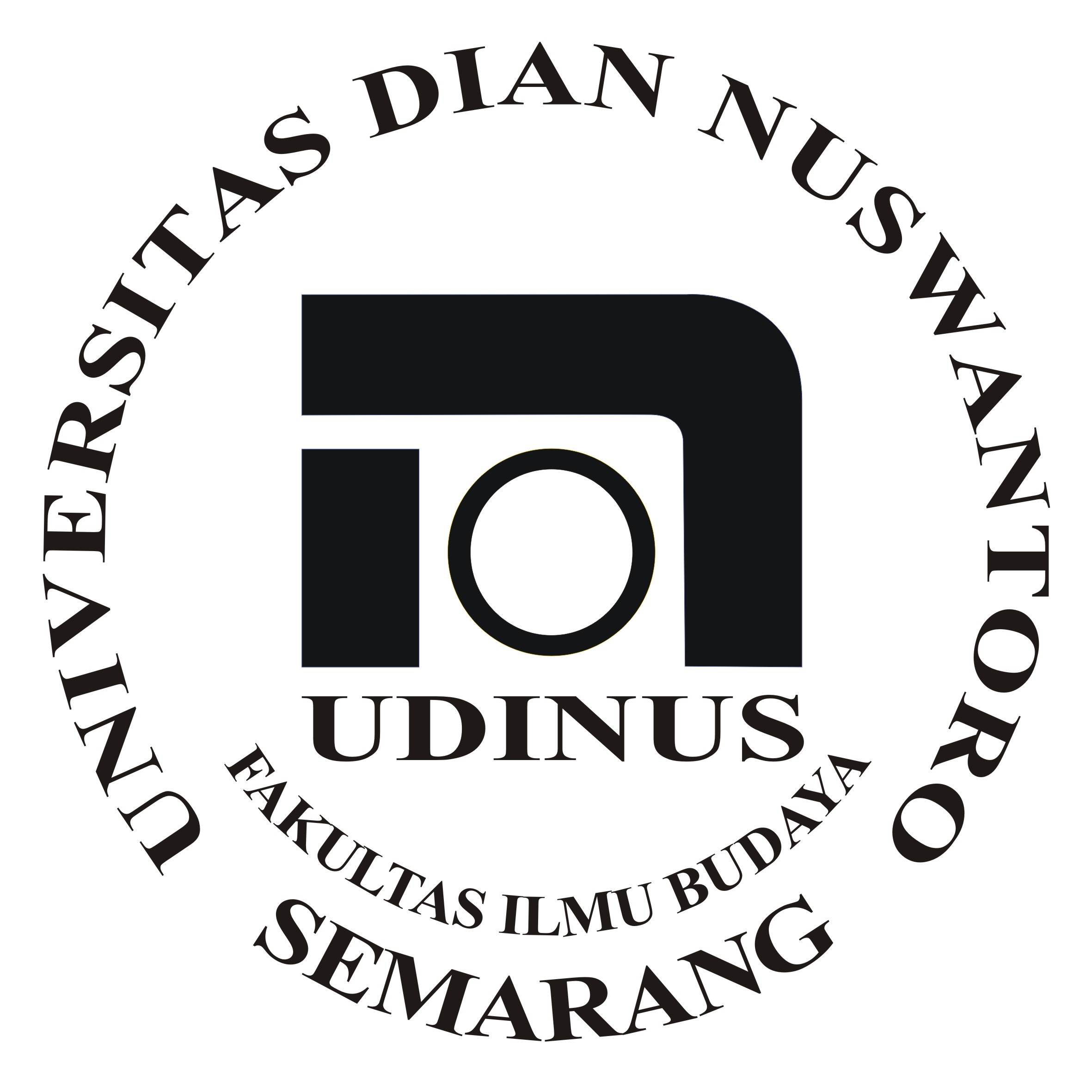 Jawablah pertanyaan di bawah ini Bagaimanakah kehidupan manusia purba pada masa jaman batu tua? Jelaskan.Jelaskan teori masuknya budaya India (Hindu Budha) menurut hipotesis waisya dan ksatria.Jelaskan pengaruh Hindu budha terhadap kebudayaan indonesia khususnya dalam bidang politik dan sosial budaya.Bagaimanakah masuknya islam ke indonesia melalui saluran tasawuf? Jelaskan.Praktek Islam yang berkembang di Indonesia berbeda dengan praktek  islam di tempat kemunculannya yaitu Arab dan sudah mendapat pengaruh dari budaya lokal. Jelaskan mengapa dan beri contoh praktek tersebut yang bisa kalian temui dalam kehidupan sehari-hari. = Selamat Mengerjakan ==Keterangan: Jawaban ditulis tangan di kertas folio bergarisDikumpulkan sesuai dengan jadwal ujian dengan maksimum waktu pengumpulan 30 menit.Jawaban dikumpulkan dalam waktu lebih dari 30 menit seelah ujian dimulai, tidak diterima dan mahasiswa dinyatakan tidak mengikuti ujianFAKULTAS ILMU BUDAYAUNIVERSITAS DIAN NUSWANTORO JL. IMAM BONJOL 207 SEMARANG. Telp. 3560582, 3564647 Fax. 3564647Homepage : http://www.dinus.ac.id	Email : sekretariat@fbs.dinus.ac.idFAKULTAS ILMU BUDAYAUNIVERSITAS DIAN NUSWANTORO JL. IMAM BONJOL 207 SEMARANG. Telp. 3560582, 3564647 Fax. 3564647Homepage : http://www.dinus.ac.id	Email : sekretariat@fbs.dinus.ac.idFAKULTAS ILMU BUDAYAUNIVERSITAS DIAN NUSWANTORO JL. IMAM BONJOL 207 SEMARANG. Telp. 3560582, 3564647 Fax. 3564647Homepage : http://www.dinus.ac.id	Email : sekretariat@fbs.dinus.ac.idFAKULTAS ILMU BUDAYAUNIVERSITAS DIAN NUSWANTORO JL. IMAM BONJOL 207 SEMARANG. Telp. 3560582, 3564647 Fax. 3564647Homepage : http://www.dinus.ac.id	Email : sekretariat@fbs.dinus.ac.idFAKULTAS ILMU BUDAYAUNIVERSITAS DIAN NUSWANTORO JL. IMAM BONJOL 207 SEMARANG. Telp. 3560582, 3564647 Fax. 3564647Homepage : http://www.dinus.ac.id	Email : sekretariat@fbs.dinus.ac.idFAKULTAS ILMU BUDAYAUNIVERSITAS DIAN NUSWANTORO JL. IMAM BONJOL 207 SEMARANG. Telp. 3560582, 3564647 Fax. 3564647Homepage : http://www.dinus.ac.id	Email : sekretariat@fbs.dinus.ac.idUJIAN TENGAH SEMESTER GASAL 2018/2019UJIAN TENGAH SEMESTER GASAL 2018/2019UJIAN TENGAH SEMESTER GASAL 2018/2019UJIAN TENGAH SEMESTER GASAL 2018/2019UJIAN TENGAH SEMESTER GASAL 2018/2019UJIAN TENGAH SEMESTER GASAL 2018/2019Nama Mata Kuliah:History of Indonesian Culture Sifat:Take Home TestHari / Tanggal: Kamis, 18  November 2018Waktu:90 MenitKelompok: C11.11-15Dosen:Budi Santoso, M.HumJam:18.30-20.00 WIBDiperiksa Oleh :Disahkan Oleh :Koordinator Mata KuliahBudi Santoso, M.HumKa. ProdiDr. Jumanto, M.Pd